Шановні колеги!Президія ГО «ДОВ УБА» повідомляє про завершення  конкурсу на кращий логотип регіонального відділення УБА.Кращим логотипом, за більшістю голосів (вісім до одного),  визнано творчу роботу провідного методиста централізованої бібліотечної системи м. Торецька  Лукахіної Віри Миколаївни. Щиро вітаємо переможця! Бажаємо нових креативних творчих успіхів в професійній діяльності та активної участі в заходах ГО «ДОВ УБА»!До Вашої уваги робота Віри Лукахіної: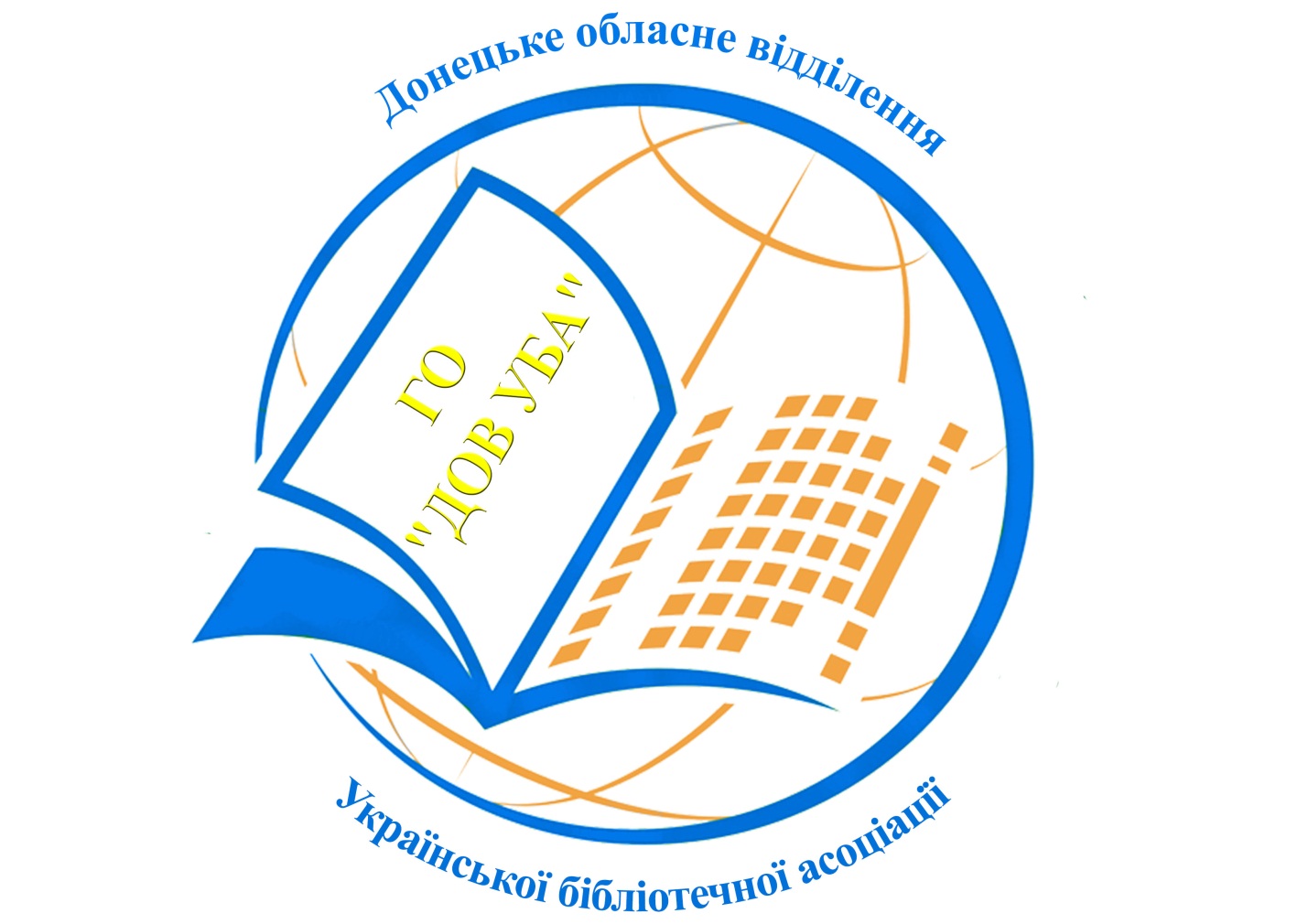 